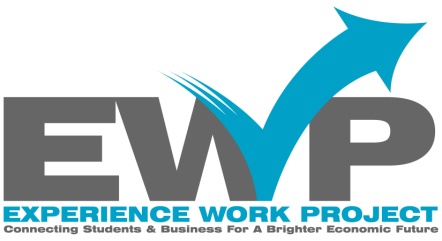 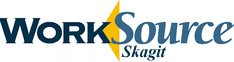 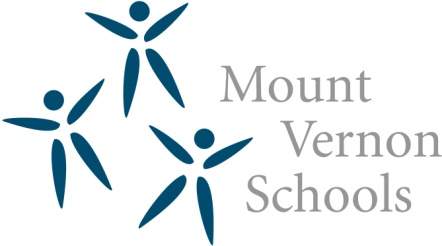 Student Information WorksheetName:Today’s Date:Today’s Date:Today’s Date:Today’s Date:Today’s Date:Career Goal(s):Graduation Year:Graduation Year:Graduation Year:Graduation Year:Graduation Year:Home Phone:Cell Phone:Cell Phone:Cell Phone:Cell Phone:Cell Phone:Address:City:Zip Code:Zip Code:Zip Code:Zip Code:Zip Code:Emergency:Contact Phone:Contact Phone:Contact Phone:Contact Phone:Contact Phone:E-mail:Computer and Internet?Computer and Internet?Computer and Internet?Computer and Internet?Computer and Internet?Yes □   No □Date of Birth:Age:Age:MVHS SID #:MVHS SID #:MVHS SID #:MVHS SID #:MVHS SID #:Gender:Male □  Female □Male □  Female □Male □  Female □Qualify for Free/Reduced Lunch?Qualify for Free/Reduced Lunch?Qualify for Free/Reduced Lunch?Qualify for Free/Reduced Lunch?Qualify for Free/Reduced Lunch?Yes □   No □Race:Latino □  Caucasian □  Black/African American □  Hawaiian/Pacific Islander □  Native American □  Asian □Latino □  Caucasian □  Black/African American □  Hawaiian/Pacific Islander □  Native American □  Asian □Latino □  Caucasian □  Black/African American □  Hawaiian/Pacific Islander □  Native American □  Asian □Latino □  Caucasian □  Black/African American □  Hawaiian/Pacific Islander □  Native American □  Asian □Latino □  Caucasian □  Black/African American □  Hawaiian/Pacific Islander □  Native American □  Asian □Latino □  Caucasian □  Black/African American □  Hawaiian/Pacific Islander □  Native American □  Asian □Latino □  Caucasian □  Black/African American □  Hawaiian/Pacific Islander □  Native American □  Asian □Latino □  Caucasian □  Black/African American □  Hawaiian/Pacific Islander □  Native American □  Asian □Latino □  Caucasian □  Black/African American □  Hawaiian/Pacific Islander □  Native American □  Asian □Latino □  Caucasian □  Black/African American □  Hawaiian/Pacific Islander □  Native American □  Asian □Latino □  Caucasian □  Black/African American □  Hawaiian/Pacific Islander □  Native American □  Asian □Latino □  Caucasian □  Black/African American □  Hawaiian/Pacific Islander □  Native American □  Asian □Disability that affects the type of work?Disability that affects the type of work?Disability that affects the type of work?Disability that affects the type of work?Disability that affects the type of work?Yes □  No □Yes □  No □Yes □  No □Description:Highest Grade Level Completed?Highest Grade Level Completed?Highest Grade Level Completed?Highest Grade Level Completed?Highest Grade Level Completed?9 □  10 □  11 □9 □  10 □  11 □9 □  10 □  11 □9 □  10 □  11 □Currently Employed?Currently Employed?Currently Employed?Currently Employed?Currently Employed?Yes □  No □Yes □  No □Yes □  No □Hours per Week?Hours per Week?__________________________________________________________________PLACEMENT INFO:  To match you with a job shadow or internship we need additional information:Note: internships build your resume, prepare you for your selected field of work, and may lead to an employment opportunityPLACEMENT INFO:  To match you with a job shadow or internship we need additional information:Note: internships build your resume, prepare you for your selected field of work, and may lead to an employment opportunityPLACEMENT INFO:  To match you with a job shadow or internship we need additional information:Note: internships build your resume, prepare you for your selected field of work, and may lead to an employment opportunityPLACEMENT INFO:  To match you with a job shadow or internship we need additional information:Note: internships build your resume, prepare you for your selected field of work, and may lead to an employment opportunityPLACEMENT INFO:  To match you with a job shadow or internship we need additional information:Note: internships build your resume, prepare you for your selected field of work, and may lead to an employment opportunityPLACEMENT INFO:  To match you with a job shadow or internship we need additional information:Note: internships build your resume, prepare you for your selected field of work, and may lead to an employment opportunityPLACEMENT INFO:  To match you with a job shadow or internship we need additional information:Note: internships build your resume, prepare you for your selected field of work, and may lead to an employment opportunityPLACEMENT INFO:  To match you with a job shadow or internship we need additional information:Note: internships build your resume, prepare you for your selected field of work, and may lead to an employment opportunityPLACEMENT INFO:  To match you with a job shadow or internship we need additional information:Note: internships build your resume, prepare you for your selected field of work, and may lead to an employment opportunityPLACEMENT INFO:  To match you with a job shadow or internship we need additional information:Note: internships build your resume, prepare you for your selected field of work, and may lead to an employment opportunityPLACEMENT INFO:  To match you with a job shadow or internship we need additional information:Note: internships build your resume, prepare you for your selected field of work, and may lead to an employment opportunityPLACEMENT INFO:  To match you with a job shadow or internship we need additional information:Note: internships build your resume, prepare you for your selected field of work, and may lead to an employment opportunityPLACEMENT INFO:  To match you with a job shadow or internship we need additional information:Note: internships build your resume, prepare you for your selected field of work, and may lead to an employment opportunityJob Shadow:Job Shadow:Job Shadow:Yes □   No □Yes □   No □Yes □   No □Yes □   No □Unpaid Internship:Unpaid Internship:Unpaid Internship:Unpaid Internship:Yes □   No □Yes □   No □3 to 4 hours observing an employer on site3 to 4 hours observing an employer on site3 to 4 hours observing an employer on site8 to 10 hours per week for 4 weeks8 to 10 hours per week for 4 weeks8 to 10 hours per week for 4 weeks8 to 10 hours per week for 4 weeksDesired Area:Check all that apply:Desired Area:Check all that apply:Anacortes □   Burlington □  Mount Vernon □   Sedro-Woolley □Anacortes □   Burlington □  Mount Vernon □   Sedro-Woolley □Anacortes □   Burlington □  Mount Vernon □   Sedro-Woolley □Anacortes □   Burlington □  Mount Vernon □   Sedro-Woolley □Anacortes □   Burlington □  Mount Vernon □   Sedro-Woolley □Anacortes □   Burlington □  Mount Vernon □   Sedro-Woolley □Anacortes □   Burlington □  Mount Vernon □   Sedro-Woolley □Anacortes □   Burlington □  Mount Vernon □   Sedro-Woolley □Anacortes □   Burlington □  Mount Vernon □   Sedro-Woolley □Anacortes □   Burlington □  Mount Vernon □   Sedro-Woolley □Anacortes □   Burlington □  Mount Vernon □   Sedro-Woolley □Hours available:Check all that apply:Hours available:Check all that apply:Weekday   2:30 – 4:00 □   4:00 – 6:00 □  6:00 – 8:00 □  Other □Weekend8:00 – 10:00 □   10:00 - Noon □  Noon – 2:00 □   2:00 – 4:00 □   4:00 – 6:00 □  6:00 – 8:00 □  Other □Weekday   2:30 – 4:00 □   4:00 – 6:00 □  6:00 – 8:00 □  Other □Weekend8:00 – 10:00 □   10:00 - Noon □  Noon – 2:00 □   2:00 – 4:00 □   4:00 – 6:00 □  6:00 – 8:00 □  Other □Weekday   2:30 – 4:00 □   4:00 – 6:00 □  6:00 – 8:00 □  Other □Weekend8:00 – 10:00 □   10:00 - Noon □  Noon – 2:00 □   2:00 – 4:00 □   4:00 – 6:00 □  6:00 – 8:00 □  Other □Weekday   2:30 – 4:00 □   4:00 – 6:00 □  6:00 – 8:00 □  Other □Weekend8:00 – 10:00 □   10:00 - Noon □  Noon – 2:00 □   2:00 – 4:00 □   4:00 – 6:00 □  6:00 – 8:00 □  Other □Weekday   2:30 – 4:00 □   4:00 – 6:00 □  6:00 – 8:00 □  Other □Weekend8:00 – 10:00 □   10:00 - Noon □  Noon – 2:00 □   2:00 – 4:00 □   4:00 – 6:00 □  6:00 – 8:00 □  Other □Weekday   2:30 – 4:00 □   4:00 – 6:00 □  6:00 – 8:00 □  Other □Weekend8:00 – 10:00 □   10:00 - Noon □  Noon – 2:00 □   2:00 – 4:00 □   4:00 – 6:00 □  6:00 – 8:00 □  Other □Weekday   2:30 – 4:00 □   4:00 – 6:00 □  6:00 – 8:00 □  Other □Weekend8:00 – 10:00 □   10:00 - Noon □  Noon – 2:00 □   2:00 – 4:00 □   4:00 – 6:00 □  6:00 – 8:00 □  Other □Weekday   2:30 – 4:00 □   4:00 – 6:00 □  6:00 – 8:00 □  Other □Weekend8:00 – 10:00 □   10:00 - Noon □  Noon – 2:00 □   2:00 – 4:00 □   4:00 – 6:00 □  6:00 – 8:00 □  Other □Weekday   2:30 – 4:00 □   4:00 – 6:00 □  6:00 – 8:00 □  Other □Weekend8:00 – 10:00 □   10:00 - Noon □  Noon – 2:00 □   2:00 – 4:00 □   4:00 – 6:00 □  6:00 – 8:00 □  Other □Weekday   2:30 – 4:00 □   4:00 – 6:00 □  6:00 – 8:00 □  Other □Weekend8:00 – 10:00 □   10:00 - Noon □  Noon – 2:00 □   2:00 – 4:00 □   4:00 – 6:00 □  6:00 – 8:00 □  Other □Weekday   2:30 – 4:00 □   4:00 – 6:00 □  6:00 – 8:00 □  Other □Weekend8:00 – 10:00 □   10:00 - Noon □  Noon – 2:00 □   2:00 – 4:00 □   4:00 – 6:00 □  6:00 – 8:00 □  Other □Date(s) Available:Date(s) Available:Desired Field:Or Job Description:Desired Field:Or Job Description:Desired job site:JS ID Number:Desired job site:JS ID Number:Issues:Transportation or other:Issues:Transportation or other: